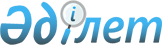 Об установлении дополнительного перечня лиц относящихся к целевым группам по Акжаикскому району
					
			Утративший силу
			
			
		
					Постановление акимата Акжаикского района Западно-Казахстанской области от 24 января 2014 года № 41. Зарегистрировано Департаментом юстиции Западно-Казахстанской области 12 февраля 2014 года № 3422. Утратило силу постановлением акимата Акжаикского района Западно-Казахстанской области от 29 января 2015 года № 70      Сноска. Утратило силу постановлением акимата Акжаикского района Западно-Казахстанской области от 29.01.2015 № 70 (вводится в действие по истечении десяти календарных дней после дня первого официального опубликования).      В соответствии Законами Республики Казахстан от 23 января 2001 года "О местном государственном управлении и самоуправлении в Республике Казахстан", от 23 января 2001 года "О занятости населения" акимат района ПОСТАНОВЛЯЕТ:



      1. Установить дополнительный перечень лиц, относящихся к целевым группам по Акжаикскому району исходя из ситуации на рынке труда и бюджетных средств:

      1) малообеспеченные (лица) семьи, имеющие совокупный доход ниже прожиточного минимума;

      2) безработные женщины старше 50 летнего возраста;

      3) безработные мужчины старше 55 летнего возраста;

      4) выпускники учебных заведений технического и профессионального, послесреднего образования;

      5) безработные лица длительностью двенадцати и более месяцев;

      6) лица, не имеющие в семье ни одного работающего;

      7) ранее не работавшие безработные лица (впервые ищущие работу);

      8) молодежь до 29 лет.



      2. Государственному учреждению "Акжаикский районный отдел занятости и социальных программ" принять необходимые меры, вытекающие из данного постановления.



      3. Признать утратившим силу постановление акимата Акжаикского района от 25 февраля 2013 года № 80 "Об установлении дополнительного перечня лиц относящихся к целевым группам по Акжаикскому району" (зарегистрированное в Реестре государственной регистрации нормативных правовых актов за № 3218, опубликованное 4 апреля 2013 года в газете "Жайық таңы").



      4. Настоящее постановление вводится в действие со дня первого официального опубликования.



      5. Контроль за исполнением данного постановления возложить на заместителя акима района Т. Шиниязова.      Аким района                      Н. Турегалиев
					© 2012. РГП на ПХВ «Институт законодательства и правовой информации Республики Казахстан» Министерства юстиции Республики Казахстан
				